The process of whole exome sequencing and quality controlPeripheral blood was collected from all participants, and genomic DNA was extracted according to a standard phenol–chloroform procedure. Exome sequencing was performed by Macrogen (http://www.macrogen.com/), a commercial service. DNA sample was prepared according to the Illumina Protocol. Targeted enrichment was performed with TruSeq Exome Enrichment Kit optimized for Illumina sequencing. Briefly, genomic DNA was sheared to 350-400 base pair using Illumina adapters. The fragment was end repaired and polyA was ligated to the 3'and 5' end and Illumina adapters. The size selected product was PCR amplified, and the final product was validated using the Agilent Bioanalyzer. Two steps of hybridization and wash were needed for construction. PCR was used to amplify the enriched DNA library for sequencing which produced 101bp end reads, approximately 6-10 billion base calls were generated for each sample. PCR was performed with the same PCR primer cocktail used in TruSeq DNA Sample Preparation. The Enrichment Kit is designed to cover 62 Mb exomic sequences. Quality control of raw data was conducted by FastQC software(1). Raw read data were visualized using the Integrative Genome Viewer (IGV)(2).Quality control (QC):Individual level QC: Individual level quality control was conducted on raw and clean variant to make sure avoiding false positive variants. A suite of per-individual metrics, which included the total number of alternate alleles, dbSNP coverage (build137), and Transition/Transversion (Ti/Tv) ratio, and variant quality recalibration (VQSR) were calculated. From available exome data, we extracted common variants and estimated per-individual heterozygosity, pairwise relatedness, and sex-check using PLINK(3). We also use EIGENSOFT (4) to perform population stratification analysis. After calculating all of metrics above, we remove 6 samples (3 cases and 3 controls), and delete these samples for following analysis.Variants QC: Variants quality control was conducted by KGGSeq software (5). These parameters were included (1) Variants were kept if the minimum overall sequencing quality scores≧50 (--seq-qual 50) and the minimum overall mapping quality score≧20 (--seq-mq 20); (2) The minimal genotyping quality per genotype≧30 (--gty-qual 30) and the minimal read depth per genotype≧30 (--gty-qual 30); (3) The fraction of the reads carrying alternative allele≦5% at a reference-allele homozygous genotype (--gty-af-ref 0.05), the fraction of the reads carrying alternative allele≧25% at a heterozygous genotype (--gty-af-het 0.25), and the fraction of the reads carrying alternative allele≧75% at a alternative-allele homozygous genotype(--gty-af-alt 0.75); (4) Minimal observed number of non-missing genotypes in all samples as 50 (--min-obs 50); (5) Variants in controls with the Hardy-Weinberg test p value≧0.00001 (--hwe-control 1.0E-5); (6) Variants with "FILTER" matching the VQSR labels.References1.	Andrews S. FastQC: A quality control tool for high throughput sequence data. Reference Source. 2010.2.	Thorvaldsdóttir H, Robinson JT, Mesirov JP. Integrative Genomics Viewer (IGV): high-performance genomics data visualization and exploration. Briefings in bioinformatics. 2013; 14(2): 178-92.3.	Purcell S, Neale B, Todd-Brown K, Thomas L, Ferreira MAR, Bender D, et al. PLINK: a tool set for whole-genome association and population-based linkage analyses. The American Journal of Human Genetics. 2007; 81(3): 559-75.4.	Price AL, Patterson NJ, Plenge RM, Weinblatt ME, Shadick NA, Reich D. Principal components analysis corrects for stratification in genome-wide association studies. Nature genetics. 2006; 38(8): 904-9.5.	Li M-X, Gui H-S, Kwan JS, Bao S-Y, Sham PC. A comprehensive framework for prioritizing variants in exome sequencing studies of Mendelian diseases. Nucleic acids research. 2012; 40(7): e53-e.PUN: precuneus; ACC: anterior cingulate cortex; EN: extra-nuclear; R: right; L: leftSupplementary Table3   The correlation coefficient between the first component and any of 5 original FAPUN: precuneus; ACC: anterior cingulate cortex; EN: extra-nuclear; R: right; L: leftSupplementary Table 6  GO Enrichment Analysis of Genes in each moduleSupplementary Figure 1  The plot of the first two principal components of 93 patients with schizophrenia and 134 controls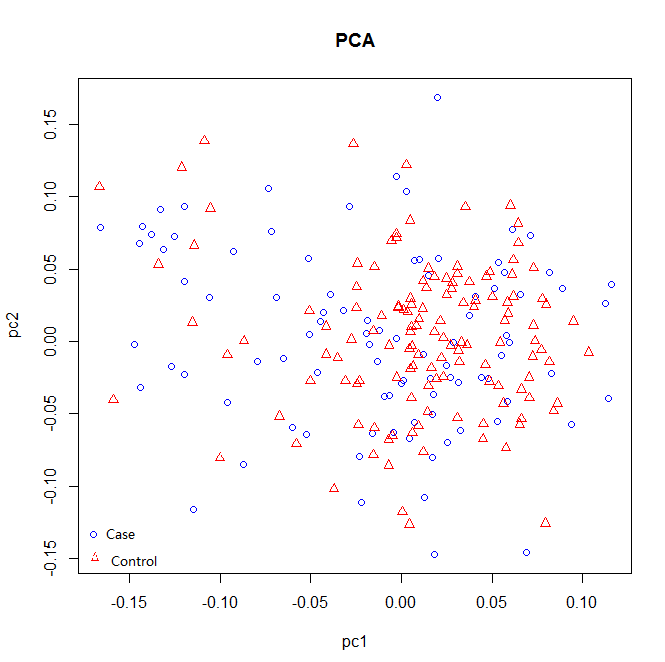 Supplementary Figure 2  FA was significantly reduced in the left and right anterior cingulate cortex, left and right precuneus and extra-nuclear in patients with schizophrenia compared to controls in schizophrenic patients compared to controls (FDR corrected p < 0.01, cluster size ≥ 100).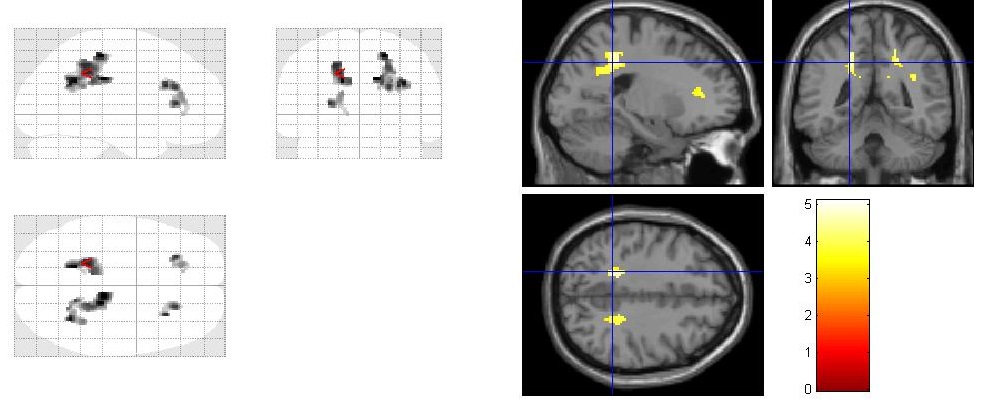 Supplementary Figure 3 The histograms are colored based on different percentiles: 70% (cyan), 90% (pink) and 99% (red), red dashed line shows the parameters of the sub-network in question. 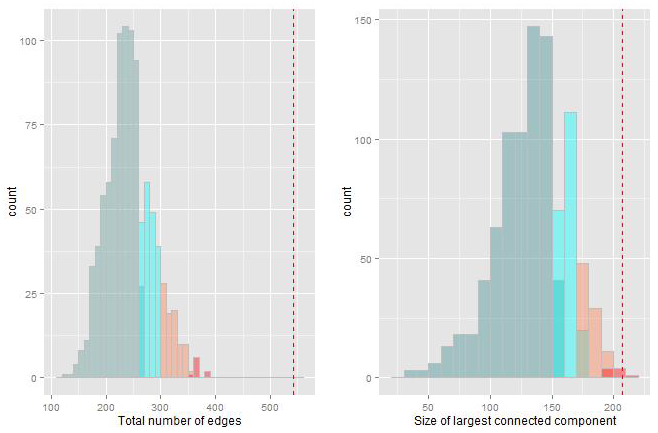 Supplementary Figure 4 Temporal patterns of gene expression as summarized by the average expression level of genes in each module.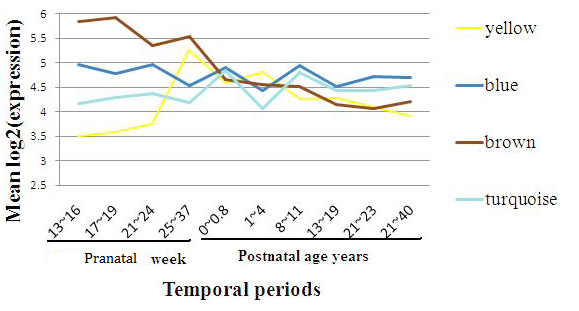 Supplementary Table1   15 brain regions were used to compute the coexpression networkSupplementary Table1   15 brain regions were used to compute the coexpression networkSupplementary Table1   15 brain regions were used to compute the coexpression networkSTRStriatumMDMediodorsal nucleus of thalamusAMYAmygdaloid complexHIPHippocampusA1CPrimary auditory cortex Neocortical regionsM1CPrimary motor cortex Neocortical regionsS1CPrimary somatosensory cortex Neocortical regionsV1CPrimary visual cortex Neocortical regionsDFCDorsolateral prefrontal cortexNeocortical regionsMFCAnterior (rostral) cingulate (medial prefrontal) cortexNeocortical regionsOFCOrbital frontal cortex Neocortical regionsVFCVentrolateral prefrontal cortexNeocortical regionsITCInferolateral temporal cortex Neocortical regionsSTCPosterior (caudal) superior temporal cortex Neocortical regionsIPCPosteroinferior (ventral) parietal cortexNeocortical regionsSupplementary Table 2  The correlation coefficient among 5 original FA variables Supplementary Table 2  The correlation coefficient among 5 original FA variables Supplementary Table 2  The correlation coefficient among 5 original FA variables Supplementary Table 2  The correlation coefficient among 5 original FA variables Supplementary Table 2  The correlation coefficient among 5 original FA variables Supplementary Table 2  The correlation coefficient among 5 original FA variables Supplementary Table 2  The correlation coefficient among 5 original FA variables Supplementary Table 2  The correlation coefficient among 5 original FA variables Brain areasPUN_RPUN_LACC_LACC_RENPUN_R10.850.580.5850.682PUN_L0.8510.6170.6080.692ACC_L0.580.61710.6320.504ACC_R0.5850.6080.63210.52EN0.6820.6920.5040.521First ComponentBrain regionsCoefficientsPC1ACC_L-0.625CasePC1ACC_R-0.602CasePC1EN-0.767CasePC1PUN_L-0.976CasePC1PUN_R-0.936CasePC1ACC_L-0.566ControlPC1ACC_R-0.569ControlPC1EN-0.673ControlPC1PUN_L-0.952ControlPC1PUN_R-0.928ControlSupplementary Table 4   Subnetwork with 207 genesSupplementary Table 4   Subnetwork with 207 genesSupplementary Table 4   Subnetwork with 207 genesSupplementary Table 4   Subnetwork with 207 genesSupplementary Table 4   Subnetwork with 207 genesSupplementary Table 4   Subnetwork with 207 genesSF3A3MICALIPCSUMO2PSMB8UBASH3BNGEFTRIM8CHRM4GGA3MGRN1REREPSMB3GRHPRPCF11EIF2B4INPP5BGLYCTKEEF1A2TRIM39UBE2D2DNAJA3TSEN2FANCLTRIM10PTBP2SMARCD1ZKSCAN4RNF5SERPING1ZCCHC7RRASENO1DNAJA1PBRM1HIST1H2BEHSPD1MATR3EIF2AK2IRF3OTUD7BDLSTPLCB2LSM1AMFRPCGF6ASH2LARHGAP1RNF165ALAS1PLCL1CLIC1PTNHIST1H4CPSMD6LASP1L3MBTL2ISYNA1HLA-BGPD1HIST1H4BBAG4MED19HIST1H1ENUDT21SEC11APRKCDHIST1H4ABCL2L12MAGOHEHMT2CLP1HIST1H4IFANCAHIST1H4ETSSK6HLA-GCSNK2BDFNA5SETD8RAF1HIST1H4DLTBHLA-FLSM2GIGYF2SETD7CHEK1HIST1H4HPLEKHO1VPS37BHSPA1LSREBF2PRPF3EP300HIST1H4JTAF5ALDH5A1DCP1BNFKBIAUBA52AKT3HIST1H4KSUPT7LTHOC7NRGNRBBP5RPL13AHIST1H3IHIST1H4LHIST1H2BFPPM1GST13CXXC1HIST1H3AHIST1H3HNRBP1HIST1H2BCPUF60MYO5BDHX16HIST1H2ABHIST1H3GCPNE7HIST1H2BICTNND1PACSIN3GTF2H4FXR1ZNF408CDK2AP1EIF4E2ACTR1APPARGHSPA1ARFWD3RPL29NFKBIEHIST1H2BMRANGAP1ING1PSME4HIST1H3DRPLP1DCP1AACVR2BGLG1MKL1LTAHIST1H3BRPS11TNFTRIM26TRIM31SFMBT1DNAJB1HIST1H3CRPS13SYNJ1MDC1TCF19HIST1H2BAATXN7PRMT1GNL3ZBTB5ADIPOR2FSD2HIST1H2AANFX1PSMA6BAG1SRFHSPE1F2DDB2TRIM54HLA-CHSP90AB1RBX1DENRPBX3CHCHD2PIAS2HSPA1BCNTN2IDH3BNCANHIST1H2BBCCHCR1HIST1H3JLIPGPSPHINHBARBL2CDC5LVARSYLPM1DIP2APSMB9TTC23DGKIMAD1L1TRIM27TAP1DGKZEI24Supplementary Table 5 Genes in four modules for PGC-1Supplementary Table 5 Genes in four modules for PGC-1Supplementary Table 5 Genes in four modules for PGC-1Supplementary Table 5 Genes in four modules for PGC-1Supplementary Table 5 Genes in four modules for PGC-1Yellow moduleBlue moduleBrown moduleTurquoise moduleTurquoise moduleBCL2L12HSP90AB1RPS11EEF1A2TAF5CDK2AP1DNAJA1RPL29LASP1NFX1CLIC1CHCHD2UBA52ACTR1AGIGYF2DGKIPSMB3RPL13ANCANMKL1ENO1MATR3RPLP1SREBF2LIPGGRHPRNUDT21RPS13PBX3PCF11HLA-BSUMO2PPM1GCTNND1ZCCHC7HLA-CUBE2D2PUF60DNAJB1CLP1HLA-FHSPD1PRMT1NGEFPRPF3HLA-GPTBP2RNF5AMFRCHEK1IRF3RBX1LSM2IDH3BSETD8L3MBTL2EI24ISYNA1SMARCD1DCP1BLTBST13CSNK2BAKT3MDC1MICAALAS1EHMT2PBRM1EIF2AK2NFKBIATRIM8PLEKHO1ZBTB5SFMBT1PIAS2GLG1MED19RANGAP1ZKSCAN4PSMB8SF3A3VPS37BVARSDFNA5PSMB9THOC7CXXC1RAF1ACVR2BPSPHGNL3ADIPOR2NRBP1FANCAPTNCDC5LSEC11ADLSTTSEN2RRASLSM1CNTN2YLPM1DIP2ASERPING1FXR1TRIM26RNF165CPNE7TAP1HSPE1GTF2H4DNAJA3DGKZTTC23DENRTRIM39MGRN1PLCB2PSMA6SUPT7LSRFHIST1H4EEIF4E2EIF2B4REREGPD1MAGOHBAG4NRGNHIST1H2BCASH2LMAD1L1ING1INHBARBBP5NFKBIETRIM27HIST1H4HBAG1DDB2EP300ATXN7FANCLSYNJ1RBL2PRKCDARHGAP1ZNF408GGA3MYO5BPSMD6PLCL1DHX16TRIM54SETD7CCHCR1ALDH5A1PPARGUBASH3BHIST1H3DPSME4FSD2PACSIN3OTUD7BCHRM4INPP5BHIST1H4ITCF19PCGF6HIST1H2BFRFWD3GLYCTKTSSK6DCP1AGO TermsRaw P valueAdjusted P ValueYellow moduleantigen processing and presentation of exogenous peptide antigen via MHC class I, TAP-dependent1.60e-116.50e-09antigen processing and presentation of exogenous peptide antigen via MHC class I2.33e-119.46e-09antigen processing and presentation of peptide antigen via MHC class I1.26e-105.12e-08innate immune response3.15e-091.28e-06MHC class I receptor activity1.23e-087.87e-07MHC class I protein complex5.69e-114.38e-09MHC protein complex1.07e-098.24e-08Blue modulelysine N-methyltransferase activity0.00010.0008histone-lysine N-methyltransferase activity0.00010.0008macromolecular complex8.77e-050.0006Brown moduleSRP-dependent cotranslational protein targeting to membrane3.68e-094.71e-07viral infectious cycle3.09e-082.17e-06histonemethyltransferase activity0.00010.0029proteinmethyltransferase activity0.00030.0043N-methyltransferase activity0.00030.0043S-adenosylmethionine-dependent methyltransferase activity0.00130.0123histone-lysine N-methyltransferase activity0.00320.0199lysine N-methyltransferase activity0.00350.0199protein-lysine N-methyltransferase activity0.00350.0199Turquoise moduleRNA polymerase II core promoter proximal region sequence-specific DNA binding0.00010.0043core promoter proximal region DNA binding0.00050.0092phosphotransferase activity, alcohol group as acceptor0.00100.0158intracellular organelle9.98e-081.77e-06